Ułóż tradycyjne menu świąteczne z podziałem naśniadanie wielkanocne ……………………………………………………………………………………………………………………………………………………………………………………wielkanocny obiad ……………………………………………………………………………………………………………………………………………………………………………………świąteczne ciasta ……………………………………………………………………………………………………………………………………………………………………………………wędliny i przekąski ……………………………………………………………………………………………………………………………………………………………………………………potrawy z jajek ……………………………………………………………………………………………………………………………………………………………………………………Znajdź przepis w internecie na jajka faszerowane (napisz przepis) i spróbuj wykonać je samodzielnie lub z pomocą. ……………………………………………………………………………………………...…………………………………………………………………………………………...……………………………………………………………………………………………………...…………………………………………………………………………………………………...……………………………………………………………………………………………………...…………………………………………………………………………………………………………...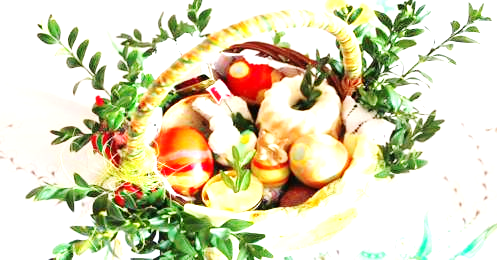 Wyjaśnij, co znaczy powiedzeniejajko mądrzejsze od kury ……………………………………………………………………………………………………………………………………………………………………………………nie wkładaj wszystkich jaj do jednego koszyka ……………………………………………………………………………………………………………………………………………………………………………………ZADANIE PRAKTYCZNEPrzygotuj świąteczne dekoracje według własnego pomysłu (pisanki, zajączki, koszyczki itd.)